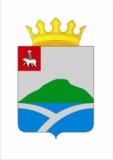 ЗЕМСКОЕ СОБРАНИЕУИНСКОГО  МУНИЦИПАЛЬНОГО РАЙОНА ПЕРМСКОГО КРАЯРЕШЕНИЕВ соответствии с Жилищным кодексом Российской Федерации, Федеральным законом от 06.10.2003 N 131-ФЗ "Об общих принципах организации местного самоуправления в Российской Федерации",  Законом РФ от 04.07.1991 N 1541-1 «О приватизации жилищного фонда в Российской Федерации», Уставом Уинского муниципального района, Земское Собрание Уинского муниципального района решает:1. Внести в Положение о приватизации служебных жилых помещений специализированного жилищного фонда Уинского муниципального района», утвержденное решением Земского Собрания Уинского муниципального района от 23.10.2014 №16 следующие изменения:1.1. п.п. 2.1 изложить в следующей редакции: «Непрерывной трудовой деятельности гражданина, не менее семи лет, в качестве руководителя, специалиста в муниципальных унитарных предприятиях, муниципальных учреждениях, учреждениях здравоохранения, расположенных на территории Уинского муниципального района, органах местного самоуправления и в связи с избранием на выборные должности в органы местного самоуправления»;1.2. п.п. 2.2 изложить в следующей редакции:«Отсутствие у гражданина и членов его семьи иного жилого помещения в собственности».2. Настоящее решение вступает в силу со дня опубликования в районной газете «Родник – 1» и подлежит размещению на официальном сайте Уинского муниципального района в сети «Интернет»;        3.  Контроль над исполнением решения возложить на постоянную комиссию по бюджету, экономической политике и налогам Земского Собрания Уинского муниципального района.от 15 декабря 2016  года                              №    174О внесении изменений и дополнений в Положение о приватизации служебных жилых помещений специализированного жилищного фонда Уинского муниципального районаГлава муниципального районаА.М. КозюковПредседатель Земского Собраниямуниципального районаЕ.М. Козлова